FOGLALKOZÁSTERVA Komplex Alapprogram pedagógiai rendszerének gyakorlati elsajátítása – Életgyakorlat-alapú alprogram (ÉA)A dokumentum készítőjének neve:Giba ÉvaA foglalkozás célja:A tanulók ismerjék meg a szelektív hulladékgyűjtés lehetőségeit, valamint az újrahasznosítás menetét. Évfolyam és/vagy csoport:4. B.  osztályTematikus egység:Újrahasznosítás, fenntarthatóságA foglalkozás témája:A szelektív hulladékgyűjtés és újrahasznosításTantárgyi kapcsolat:természetismeret, környezetismeret, biológiaAlprogrami kapcsolat:DA, LAFelhasznált források:https://www.fkf.hu/  GoogleIdő-tartam(perc)A pedagógus tevékenységeA tanulók tevékenységeMódszerMunka-forma*Eszköz5 percRáhangolódásVideo megnézése közösen https://www.youtube.com/watch?v=
ePz6BDHfoAQ&list=PLIf3KqviwBqSxS7JWxJnDyOdtzdS-Bjtf&index=44Frontális E
Fképek, padok5 percÖtletbörzeMi jut eszedbe arról hogy szelektív?ÖtletelésMit jelent a szó? Mit lehet „szelektálni”? beszélgetésFtábla, projektor 20 percMegszervezi és felügyeli, segíti a csoportmunkát.1. csoport - Papír1.Válogassátok ki a képek közül és ragasszátok be a kukába amit beletennétek!2.Rakjátok össze a szétvágott képet, ragasszátok a kuka képe mellé, és készüljetek fel az ismertetésére!CsoportmunkaCstabletek, internetpapír, színes, csomagolópapír, képek, ragasztó, olló2. csoport - Műanyag1.Válogassátok ki a képek közül és ragasszátok be a kukába amit beletennétek!2. Rakjátok össze a szétvágott képet, ragasszátok a kuka képe mellé, és készüljetek fel az ismertetésére!3. csoport- Háztartási1.Válogassátok ki a képek közül és ragasszátok be a kukába amit beletennétek!2. Rakjátok össze a szétvágott képet, ragasszátok a kuka képe mellé, és készüljetek fel az ismertetésére!4. csoport - Komposzt és veszélyes hulladék1.Válogassátok ki a képek közül és ragasszátok be a kukába amit beletennétek!2.Készüljetek fel a komposztálás folyamatának ismertetésére!3.Mik a veszélyes hulladékok? Nézz utána az interneten, írd le! Ha találsz képet hozzá, ragaszthatsz is mellé!  5. csoport – Zöldhulladék 1.Nézz utána az interneten Rákoscsabán melyik napon szállítják el a zöldhulladékot!2. Készítsetek falevelekből egy képet!10 percA csoportmunkák bemutatásaE5 percÖsszegzés, lezárásA hulladékok szelektíven gyűjtésének fontossága, az elkészült tablók faliújságra tevése E
F15 percKreatív felhasználásCeruzatartó vagy ügyességi játék készítése WC. papír hengerből:         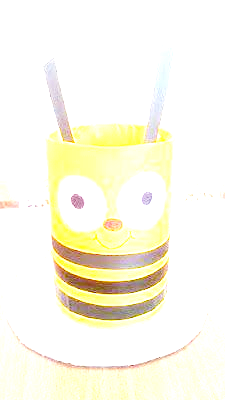 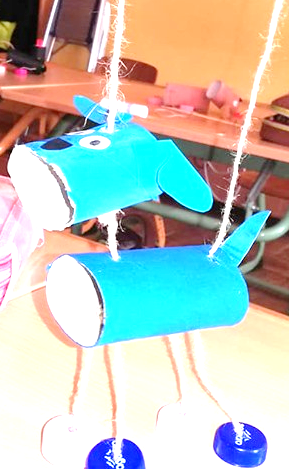 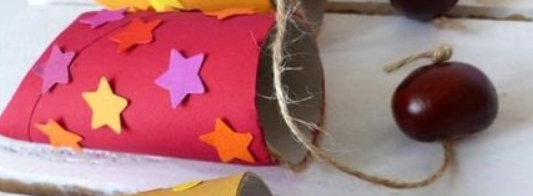 Papírhengerek, olló, ragasztó, színes papír, spárga 60*Rövidítések magyarázata: E = egyéni, P = páros, K = 3-6 fős kiscsoportos, Cs = Csoportos*Rövidítések magyarázata: E = egyéni, P = páros, K = 3-6 fős kiscsoportos, Cs = Csoportos*Rövidítések magyarázata: E = egyéni, P = páros, K = 3-6 fős kiscsoportos, Cs = Csoportos*Rövidítések magyarázata: E = egyéni, P = páros, K = 3-6 fős kiscsoportos, Cs = Csoportos*Rövidítések magyarázata: E = egyéni, P = páros, K = 3-6 fős kiscsoportos, Cs = Csoportos*Rövidítések magyarázata: E = egyéni, P = páros, K = 3-6 fős kiscsoportos, Cs = Csoportosperc*Rövidítések magyarázata: E = egyéni, P = páros, K = 3-6 fős kiscsoportos, Cs = Csoportos*Rövidítések magyarázata: E = egyéni, P = páros, K = 3-6 fős kiscsoportos, Cs = Csoportos*Rövidítések magyarázata: E = egyéni, P = páros, K = 3-6 fős kiscsoportos, Cs = Csoportos*Rövidítések magyarázata: E = egyéni, P = páros, K = 3-6 fős kiscsoportos, Cs = Csoportos*Rövidítések magyarázata: E = egyéni, P = páros, K = 3-6 fős kiscsoportos, Cs = Csoportos*Rövidítések magyarázata: E = egyéni, P = páros, K = 3-6 fős kiscsoportos, Cs = Csoportos